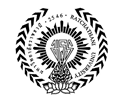 แบบคำขออนุมัติหัวข้อสารนิพนธ์ (IS)ประจำภาคการศึกษา......./....................1. ชื่อเรื่อง(ภาษาไทย).....................................................................................................................................................................
........................ ............................................................................................................................................................................
........................ ............................................................................................................................................................................
........................ ............................................................................................................................................................................2. ชื่อนักศึกษา......................................................................รหัสนักศึกษา..................................เบอร์โทร.......................................
    สาขาวิชา                 การบริหารการศึกษา รุ่นที่......              การศึกษาปฐมวัย รุ่นที่......                 หลักสูตรและการสอน  รุ่นที่......3. วัตถุประสงค์ของการวิจัย.................................................................................................................................................................................... ............................................................................................................................................................................
........................ ............................................................................................................................................................................
........................ ............................................................................................................................................................................ ........................ ............................................................................................................................................................................ 4. วิธีดำเนินการวิจัย.......................................................................................................................................................................
 	4.1  รูปแบบการวิจัย.........................................................................................................................................................4.2  ประชากรกลุ่มตัวอย่าง....................................................................................................................................................................... ............................................................................................................................................................................
........................ ............................................................................................................................................................................
 	4.3 เครื่องมือที่ใช้ในการวิจัย.............................................................................................................................................      ........................ ............................................................................................................................................................................
........................ ............................................................................................................................................................................ 	4.4 การวิเคราะห์ข้อมูล.....................................................................................................................................................
 ........................ ...........................................................................................................................................................................
........................ ............................................................................................................................................................................5. อาจารย์ที่ปรึกษา    ..................................................อาจารย์ที่ปรึกษาสารนิพนธ์6. วันที่นักศึกษานำเสนอหัวข้อสารนิพนธ์...............................................			(....................................................)7. ผลการพิจารณาหัวข้อสารนิพนธ์							               ลงชื่อนักศึกษา                       ผ่าน									         ไม่ผ่าน(ต้องแก้ไข).............................................................                              (....................................................)
    ...........................................................................................................			       อาจารย์ที่ปรึกษาสารนิพนธ์ความเห็นคณบดีบัณฑิตวิทยาลัย............................................................... 			  (ผศ.ดร.เจริญวิชญ์  สมพงษ์ธรรม)
................................................................................................................		                        คณบดีบัณฑิตวิทยาลัย